Directions for 
the Use of 1080 and PAPP Pest Animal Bait Products in Victoria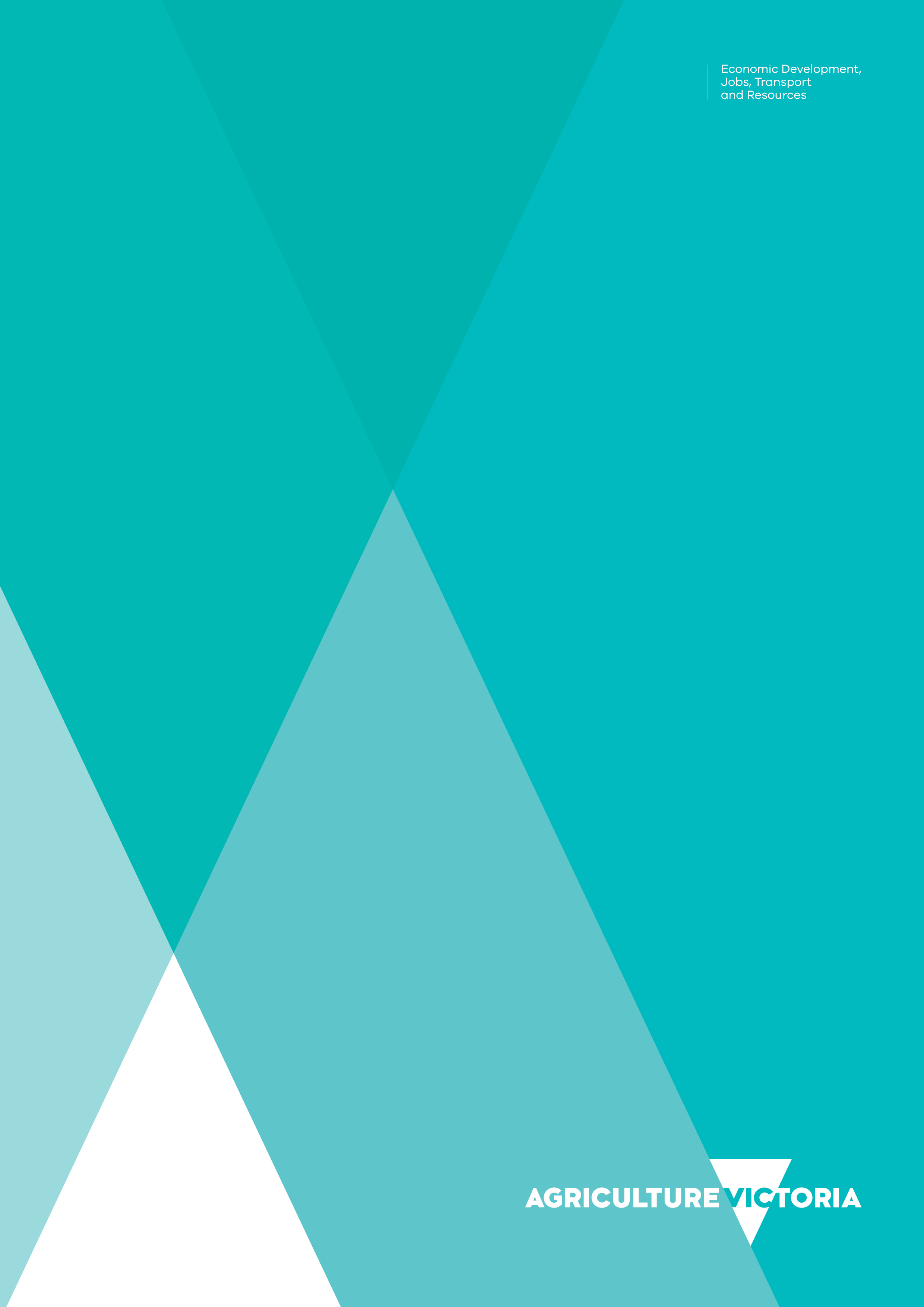 Authorised and published by the Department of Jobs, Precincts and Regions , 1 Spring Street, Melbourne. September 2018  ISBN 978-1-925466-87-4 (Print)
ISBN 978-1-925466-88-1 (pdf/online) If you would like to receive this publication in an accessible format, such as large print, audio or in another language, please telephone the Department of Jobs, Precincts and Regions  on 1300 502 656. Disclaimer
This publication may be of assistance to you, but the State of Victoria and its employees do not guarantee that the publication is without flaw of any kind or is wholly appropriate for your particular purposes and therefore disclaims all liability for any error, loss or other consequence which may arise from you relying on any information in this publication.  For more information about Agriculture Victoria go to www.agriculture.vic.gov.au or phone the Customer Service Centre on 1300 502 656.ContentsPurpose and Scope of the Directions for the Use of 1080 and PAPP 
Pest Animal Bait Products in Victoria	2Glossary	31. Checklist for using 1080 and PAPP baits	52. Preparation and Planning	62.1 Monitoring	62.2 Risk assessment	62.3 Notification to neighbours	82.4 Signage	92.5 Use of equipment	93. Purchasing, Transporting and Storing 1080 and PAPP Animal Bait Products	103.1 Authorisation for the Supply and Use of 1080 and PAPP Baits	103.2 Purchasing and supply of 1080 and PAPP baits	103.3 Transport and storage of 1080 and PAPP baits	114. Implementing a 1080 and/or PAPP Pest Animal Baiting Program	124.1 Distance requirements	124.2 Laying of 1080 and PAPP baits	124.3 Safety Directions	135. Post Baiting	145.1 Disposal of 1080 and PAPP baits, 1080 capsules and carcasses	145.2 Disposal of containers and packaging	155.3 Incident Reporting: Non-Target Animals	155.4 Poisoning	156. Record Keeping	157. Review	168. Further Information	16Appendix 1:  Risk assessment for 1080 and PAPP bait use in Victoria	17Appendix 2:  Agent 1080 and PAPP bait purchase record	19Appendix 3:  Notification of vertebrate pest control using 1080 and/or PAPP baits	21Appendix 4:  Record of neighbour notification	23Appendix 5:  Community baiting program notification and acknowledgement form	25Appendix 6:  Signage	29Appendix 7:  Record keeping template – Pest animal bait products	31Purpose and Scope of the Directions for the Use of 1080 and PAPP Pest Animal Bait Products in VictoriaThe Directions for the Use of 1080 and PAPP Pest Animal Bait Products in Victoria (the DFU) sets out how 1080 and PAPP baits are to be used in Victoria to meet the requirements of the Agricultural and Veterinary Chemicals (Control of Use) Act 1992 (the Act). It represents the minimum standards that apply to 1080 and PAPP bait use authorised under the Act. The requirements emphasise the responsibility of 1080 and PAPP users to appropriately manage the risks associated with and promote the safe use of 1080 and PAPP baits. Compliance with the DFU is a requirement for using these baits in Victoria. This requirement is made by Order under the Act and is a condition of authorisation.Compliance with the 1080 and PAPP bait product labels is a requirement under the Act unless the Australian Pesticides and Veterinary Medicines Authority (APVMA) has issued a permit allowing use in a manner not consistent with the product label. Information about 1080 and PAPP1080 (sodium fluoroacetate) and PAPP (4-aminopropiophenone) are chemicals registered and approved by the APVMA for the control of a variety of pest animals in Victoria. Products containing 1080 are commonly used for the control of rabbits, wild dogs, foxes and feral pigs. PAPP products are used to control wild dogs and foxes. The use of 1080 and PAPP baits is only one element of pest animal management and should be used as part of an integrated pest animal control program. Integrated pest animal control requires planning, the use of a range of control tools and is best achieved with cooperation from adjoining land managers.1080 and PAPP are classified as restricted chemical products under the Commonwealth Agricultural and Veterinary Chemicals Code Act 1994, which means they can only be supplied to ‘authorised persons’.1080 and PAPP are also included in Schedule 7 (Dangerous Poisons) to the Poisons Code as they require special precautions for handling and use. There is no known antidote for 1080. While there is an antidote for PAPP, it may not be readily available in the event of poisoning. Baits are available as either: shelf-stable baits, which include dried manufactured meat baits and dry oat baits.perishable (short-life or fresh) baits, which are a fresh bait product that must be laid within three days of the date of manufacture.liquid capsules for use in a canid pest ejector, which is a spring-loaded device designed to deliver a specific dose of poison to target species. The only 1080 (or PAPP) baits legally available for users in Victoria are:APVMA products registered for use in Victoria; andPerishable baits made using 1080 Aqueous Solution and supplied in accordance with an APVMA permitIt is illegal for anyone, including 1080 and PAPP users, to manufacture a 1080 bait without having a manufacturing licence issued by the Department of Health (DH). Further InformationFurther information on training and requirements set out in this document is available at www.agriculture.vic.gov.au/1080 or by contacting the DJPR Customer Service Centre on 1300 502 656. Glossary The following terms and abbreviations are used in this document.Checklist for using 1080 and PAPP baits The following checklist is provided as a reminder only of the steps to be taken when using 1080 and PAPP baits. 
You should refer to the details in this document to ensure you comply with the requirements for each step.  Preparation and Planning2. 	Preparation and Planning Prior to the implementation of a 1080 and/or PAPP baiting program, users: benefit from monitoring the presence, abundance and distribution of target and non-target species,are responsible for conducting a risk assessment which includes developing a pest control strategy and assessing and managing the risks associated with the use of 1080 and PAPP baits,must manage the risks of potential harm to the environment, human health and non-target species including wildlife, domestic animals and stock,must ensure that written notification is provided to all adjoining neighbours, must display warning signs on all lands on which 1080 or PAPP baits are used, andmust ensure that they are competent in the use of any equipment associated with using 1080 or PAPP baits2.1 MonitoringMonitoring enables baiting programs to be more effectively planned and implemented by establishing preferred feeding areas, numbers and distribution of target and non- target species. It also allows users to better estimate how much bait will be needed, thus reducing costs and increasing effectiveness. Monitoring also helps to minimise non-target damage and improves the likelihood of achieving long-term pest animal control.2.2 Risk assessment1080 and PAPP users are responsible for assessing and managing the risks associated with the use of 1080 and PAPP baits. To help you meet these responsibilities, Agriculture Victoria recommends that you undertake the following steps before using 1080 and PAPP:Develop a proposed pest control strategy. This includes assessing the extent of pest animals present, considering alternative or complementary control methods to baiting and determining the likely quantities of 1080 and PAPP baits required. Identify potential risks to the environment, non-target species and human health. Assess if the risks can be managed. This may require careful selection of bait placement, avoiding times or locations where people or non-target species will be present and controlling access by domestic animals. It may be appropriate to provide notification or signage in addition to the minimum requirements in this document. If the risks cannot be satisfactorily managed, reconsider the use of 1080 or PAPP baits. Monitor the management of risks during the baiting program. For assistance in identifying non-target species that may be at risk in your location contact the Department of Environment, Land, Water and Planning (DELWP) Customer Service Centre on 1300 502 656. For further information regarding potential risks to non-target species and mitigation options please visit  www.agriculture.vic.gov.au/1080.An example of a risk assessment that could be used is included in Appendix 1.2.2.1 Pest control strategyA suggested process for completing a 1080 and PAPP pest control strategy:Monitor the pest species that you are planning on managing, identifying where they are living, travelling, foraging and/or feeding and estimating their numbers on the property where baits may be laid. Conduct similar monitoring for non-target animals on the property where baits may be laid to determine non-target risks.Consider which of the pest animal management techniques available will be most effective for your situation.Determine if a 1080 or PAPP pest animal bait program is the most appropriate course of action. Speak with your neighbours about the pest animal problem and potential management solutions, including baiting. Discuss with them the possibility of undertaking coordinated baiting as this approach gives a greater level of pest animal control over a larger area of land. (See section 4)Identify where the most appropriate location(s) for bait placement are on the property.2.2.2 Identify potential risksA range of factors need to be considered when undertaking a baiting program and include: human health - persons using 1080 and PAPP baits in their workplace are required to assess occupational health and safety risk and implement control options in accordance with the Occupational Health and Safety Act 2004 and the relevant SDS, to ensure no access by the general public (unauthorised persons) during the laying of poison baits and disposal of poison baits and carcasses; andenvironmental impacts - the major considerations are accidental contamination of water and feedstuffs; andnon-target species - 1080 and PAPP pest animal bait products are not species-specific and can be lethal to some non-target species. Domestic dogs, and some birds, in particular, are susceptible to primary poisoning from ingesting 1080 or PAPP pest animal bait products and secondary poisoning from ingesting contaminated carcasses. Trapping and observation of tracks, scats and other signs can be used to determine the non-target species in your area.2.2.3 Risk ManagementUsers must manage the risks of potential harm to the environment, human health and non-target species including wildlife, domestic animals and stock.2.2.3.1 Occupational Health and SafetyThe management, handling and use of 1080 and PAPP baits must be conducted in accordance with the Occupational Health and Safety Act 2004 as well as any associated Standards, Codes and statutory requirements. This includes notifying WorkSafe of occupational health and safety incidents. 2.2.3.2 Reducing potential harm to non-target animalsTo reduce the potential harm to non-target species, including wildlife:select bait types that are not usually taken by non-target species; and1080 oat and carrot bait users must comply with free feeding directions on the product label (if applicable); andbait placement and/or bait placement design must be such that non-target access is minimised; and1080 or PAPP baits must not be laid at times when, or in locations where, birds or other non-target wildlife are likely to be harmed by them; andpotential risks must be reduced by correct 1080 and PAPP bait placement, selection of the minimum effective baiting rate and avoidance of baiting during the non-target species’ main breeding seasons.Steps (e.g., restraint, muzzling) must also be taken to ensure that domestic dogs or other domestic animals do not gain access to 1080 or PAPP baits or poisoned animals.When trail baiting, aerial baiting, ground broadcast baiting or using a canid pest ejector, a person must not allow domestic stock owned by or under the control of that person, to access any land on which 1080 or PAPP baits have been laid until:the baiting has been completed; andto the extent possible efforts have been made to collect and destroy untaken bait to prevent access by domestic stock and non-target species.In the event of a working or pet dog accidentally eating a PAPP bait, there may be an antidote available. However, the antidote (methylene blue) can only be administered intravenously by a registered veterinarian and treatment needs to be within at least 60 minutes of ingestion. You may wish to contact a local vet prior to undertaking a PAPP baiting program to ensure the antidote is available. However, users should not rely on an antidote as a method to reduce harm to non-target animals.2.3 Notification to neighbours2.3.1 Standard notification requirementsA person who intends to use 1080 or PAPP baits must ensure that written notification is provided to all adjoining neighbours. Notification must specify:the dates between which baiting will occur; andlocation where baits will be laid; andcontact number; andthat steps (i.e., muzzling, restraint) need to be taken to ensure that domestic dogs do not gain access to 1080 or PAPP baits or poisoned pest animals. A template for notifying neighbours is at Appendix 3. Neighbours include the occupiers of land which adjoins the land on which 1080 or PAPP baits are to be laid. Neighbours also include occupiers of land where there is a road, a public utility or public land less than 100 metres wide between the land and the land on which the baits are to be laid. Notification is not required where the distance between the specific location where bait is laid, and the adjoining property is more than two kilometres.Written notification means a notice in writing delivered using one or more of the following methods:(a) by leaving the document with the person to be notified; or (b) if the person does not accept the document, by leaving the document in the person’s presence, and telling the person the nature of the document; or(c) by leaving the document at the residence of the person to be notified (i.e., in the mail box); or(d) by attaching the document to some part of the premises (i.e., by securely attaching the document to the main entrance door(s) to the premises where it is most likely to be found on entry); or(e) by posting the document to the person to be notified at the person’s postal address by ordinary or registered post; or(f) by electronic transmission (e.g., facsimile, email or SMS) (if it is reasonable to do so and the person receiving the notification consents to being notified this way); or(g) after exhausting and documenting all reasonable steps taken to notify (i.e., step (a) – (f) above), by securely attaching the notification in a weather proof envelope at the main entrance(s) to the property.Written notification must be provided at least 72 hours in advance of using 1080 or PAPP baits. If baiting does not commence within ten days of the original notification, a further written notice to neighbours of the intention to lay baits must be provided at least 72 hours in advance.For baiting programs that are continuous or run for extended periods of time, written notification to neighbours (in accordance with the above requirements) must occur every six months.The 1080 and PAPP user must make records of neighbour notification within 48 hours of notification and keep the record for two years. An example record keeping template is at Appendix 4. For assistance in identifying who to notify for an adjoining parcel of Crown land, please contact the regional DELWP office nearest to the land on which the 1080 or PAPP pest animal bait product is to be used or contact DELWP Customer Service Centre on 1300 502 656.2.3.2 Coordinated Community Baiting Programs1080 and PAPP users participating in a coordinated community baiting program may notify other participating adjoining land owners/occupiers by co-signing an acknowledgment of notification form. This form must include the following information:the names and signatures of participants in the coordinated community baiting program that are using the acknowledgment of notification form (i.e.,1080 and PAPP users); andnames and signatures of the neighbours being notified; andthe 1080 or PAPP bait product, type and target pest animal; andlocations or addresses where the 1080 or PAPP baits are to be used; anddates between which baiting, or use of 1080 or PAPP baits will occur; and1080 and PAPP users’ contact phone numbers.Non-signatories will be considered not to have been notified via this form. Non-signatories must be notified in accordance with section 2.3.1.Each 1080 and PAPP user participating in a coordinated community baiting program must retain a copy of the completed acknowledgment of notification form for two years. An acknowledgement of notification form is available at Appendix 52.4 SignageSignage to warn that 1080 or PAPP baits have been placed on the land must be displayed on all lands on which 1080 or PAPP baits are used. An example sign is at Appendix 6.Warning signs are necessary to inform people using or entering the land of potential risks. Signs must be placed at all vehicle entry points and any other commonly used entry points to the land on which baits are to be laid. Signs must be placed immediately before 1080 or PAPP baits are used on the land. Warning signs must:display the word ‘warning’ or ‘poison’; andstate that domestic animals and pets may be affected; andstate the pest animal targeted by baiting; andstate the type of poison being used (e.g., 1080 or PAPP); andstate the date/s that 1080 or PAPP baits will be used; andstate a contact telephone number for further information. This must be the telephone number of the owner or manager of the land on which the baits are being used or the person responsible for placing the baits on the land.Signs must remain in place for four weeks after the baiting program has been completed and then must be removed.For programs with a duration of longer than four weeks, signs need to be regularly checked and maintained to ensure they remain legible. Continuous (i.e., ongoing/permanent) 1080 or PAPP baiting programs may display permanent warning signs which state the date that baiting commenced and that it is a site of permanent baiting.Warning signs must not be removed from the land at any time while 1080 or PAPP baits are present on the land. Signs must:be weather-resistant; andbe A5 (i.e., 21.0 centimetres x 14.8 centimetres) or larger; anddisplay bold writing (written in English) in clearly visible colours; anddisplay a minimum font size of 20 point (i.e., 4 millimetres); andbe clearly visible at all times.2.5 Use of equipment1080 and PAPP users must ensure that they are competent in the use of any equipment associated with using 1080 or PAPP baits. This may include bait layers, bait stations, bait broadcasters by ground or air or canid pest ejectors. 1080 and PAPP users should ensure they have received adequate instruction on the safe and effective use of 1080 and PAPP baiting equipment. Users should contact the manufacturer or supplier if they determine that additional information is needed.  It is the 1080 and PAPP user’s responsibility to ensure that equipment is maintained, calibrated and used in accordance with the manufacturer’s instructions.3. 	Purchasing, Transporting and Storing 1080 and PAPP Animal Bait Products3.1 Authorisation for the Supply and Use of 1080 and PAPP BaitsYou must be an ‘authorised person’ to be supplied with or purchase 1080 and PAPP baits.The Agricultural and Veterinary Chemicals Code Act 1994 of the Commonwealth stipulates that restricted chemical products (including 1080 and PAPP baits) can only be supplied to ‘authorised persons’.An ‘authorised person’ (also referred to as ‘authorised users’ or ‘1080 and PAPP users’ in this document) for the use of 1080 and PAPP bait products in Victoria is:A person who holds a valid Agricultural Chemical User Permit (ACUP) with a 1080 and PAPP endorsement issued by DJPR under the Act. This endorsement requires the successful completion of an accredited 1080 and PAPP user training course; orA person, entity or staff member operating under a valid Commercial Operator Licence (COL) with a vermin destroyer endorsement issued under the Act who has successfully completed the accredited 1080 and PAPP user training course; orA person who holds a valid Pest Control Licence (PCL) issued by the Department of Health (DH) under the Public Health and Wellbeing Act 2008, with an authorisation to use pesticides formulated for the control of pest animals to protect a building used for commercial purposes, domestic premises, or privately-owned land adjacent to domestic premises. The person must have completed the accredited 1080 and PAPP user training course; orA person who holds a valid Pilot (Chemical Rating) Licence issued under the Act and has successfully completed an accredited 1080 and PAPP user training course.Authorised users must use 1080 and PAPP baits according to the directions on the product label, the relevant SDS and the requirements in this document.Non-compliance with the directions on the product label is an offence under the Act. For further information on accredited training courses go to: www.agriculture.vic.gov.au/10803.2 Purchasing and supply of 1080 and PAPP baits1080 and PAPP baits may only be supplied to authorised persons.Authorised persons may directly purchase 1080 and PAPP baits from accredited retailers or wholesalers. Alternatively, an authorised person may use an ‘agent’ to purchase baits on their behalf, for example, as part of a community baiting program. For further information on accredited retailers or wholesalers go to: www.agriculture.vic.gov.au/1080.3.2.1 Authorised persons purchasing 1080 and PAPP baits for their own use must provide evidence of their authorisation. At the point of sale, an authorised person must present their valid:ACUP (with 1080 and PAPP endorsement); orCOL (with vermin destroyer endorsement) and evidence of the successful completion of the accredited 1080 and PAPP user training course; orPCL (with authorisation to control pest animals) and evidence of the successful completion of the accredited 1080 and PAPP user training course; orPilot (Chemical Rating) licence and evidence of the successful completion of the accredited 1080 and PAPP user training course.3.2.2 Authorised persons acting as an ‘agent’ to purchase 1080 or PAPP baits on another person’s behalf must keep records of who they are purchasing baits for.This record must include the following information:full name and address of the agent and other authorised user/s; andauthorisation type (e.g., ACUP, COL, PCL), number and expiry date of the agent and other authorised user/s; and1080 and PAPP bait product name, total quantity purchased, and quantity provided to each authorised user.The agent must sign and date this record and keep it for two years. An example record template is at Appendix 2. 3.3 Transport and storage of 1080 and PAPP baits 1080 and PAPP baits must be transported and stored in accordance with the directions on the product label, the relevant SDS and this section 3.3. 1080 and PAPP baits must be transported and stored in their original packaging and in a secure and safe manner to prevent access and exposure to unauthorised persons, domestic animals, livestock or non-target species. A 1080 and PAPP user must transport 1080 and PAPP baits as soon as possible to the land on which the baits will be laid/set or stored, pending their use.1080 and PAPP baits must not be stored after a baiting program is completed.4. 	Implementing a 1080 and/or PAPP Pest Animal Baiting Program Having completed the preparation, planning and purchasing requirements outlined in the previous sections of these directions for use, baiting can now take place. When using 1080 and PAPP baits, users must:Adhere to minimum distance requirements when laying/placing baits; andFollow all directions on the product label when laying baits; andAdhere to timelines for laying and recovery of baits; andComply with the safety directions and first aid instructions on the product label, the relevant SDS and this document.4.1 Distance requirements Environmental impacts can be avoided through responsible placement of baits (Table 1), secure storage of bait, use of appropriate bait quantities and effective bait and carcass recovery and disposal.Users must adhere to minimum distance requirements when laying/placing 1080 and PAPP baits or conducting aerial baiting. Table 1: Distance restrictions for bait laying and aerial application (carrots only)4.2 Laying of 1080 and PAPP baits 1080 and PAPP users must follow all directions on the product label (including free feeding requirements and application rates) when laying 1080 and PAPP baits. The 1080 or PAPP product label describes the rate of use and the method by which it must be laid/set (including burial) on land. 1080 and PAPP users must bury the bait if the label states baits should be buried. Refer to the SDS for additional information on safe use.In Victoria, aerial application of 1080 baits is restricted to the use of carrots for rabbit control only. Aerial application of other 1080 or PAPP baits is prohibited in Victoria unless a permit is issued by the APVMA or DJPR.In Victoria, 1080 and PAPP users must check baits and bait stations in accordance with the product label and this document. Bait stations are specific sites (e.g., bait cages, tethered devices, mounds, fabricated steel bait dispensers, canid pest ejector) that are designed to exclude or minimise access by non-target species. In Victoria, 1080 and PAPP users must make a record of the specific location where bait was placed within 
48 hours of use and keep it for two years. A Pest animal bait products record keeping template is available in Appendix 7.4.2.1 Timing of bait laying, recovery, destruction and disposal 1080 and PAPP users must adhere to timeframes specified in Table 2 for laying and recovery of baits: 1080 and PAPP baits should be laid as soon as possible after the time of their purchase and must be laid in accordance with the timeframes specified in Table 2. To the extent possible, 1080 and PAPP users must collect untaken baits and capsules in accordance with the timeframes specified in Table 2.1080 and PAPP baits must not be stored beyond the timeframes specified in Table 2, or beyond the timeframes specified on the product label.Table 2: Bait laying, recovery, destruction and disposal4.3 Safety Directions1080 and PAPP users must comply with the safety directions and first aid instructions on the product label, the relevant SDS and this document. 1080 and PAPP are highly toxic and must be handled with care. There is a potential antidote for animals available for PAPP poisoning (see section 3.6), however there is no effective antidote to 1080.If poisoning occurs, it is essential that the affected person is treated as soon as possible. Hospitalisation is likely to be needed. If poisoning occurs, immediately contact a doctor or the Poisons Information Centre on 13 11 26.1080 and PAPP are very dangerous poisons that are harmful if swallowed. Users must:wear elbow-length PVC gloves when opening 1080 and PAPP product containers and handling 1080 and PAPP baits - these gloves should be washed thoroughly in running water immediately after each day’s use; andwash contaminated clothing thoroughly after each day’s use; andwash hands, arms and face thoroughly with soap and water before smoking, drinking or eating and after each day’s use; andwash gloves, hands and equipment regularly to ensure that cross-contamination with other items is avoided; andwear goggles when using 1080 capsules.If the 1080 or PAPP product comes in contact with skin, remove contaminated clothing and immediately wash skin thoroughly with soap and water. If the 1080 or PAPP product comes into contact with eyes, hold eyes open and flood with water for at least 15 minutes and see a doctor. 5. Post Baiting Having completed the baiting program, ‘authorised users’ must:collect carcasses frequently and destroy them as per the directions on the produce label and the DFU; andrecord the specific location where bait was placed; andcollect unused and untaken baits and capsules; anddestroy or dispose of all unused and untaken baits and capsules in accordance with the DFU; andremove warning signs four weeks after the baiting program is completed; andreport any incidents of suspected poisoning of non-target animals.5.1 Disposal of 1080 and PAPP baits, 1080 capsules and carcasses Users must dispose of 1080 and PAPP baits and affected carcasses as set out in this section 5.1.5.1.1 1080 and PAPP bait disposalAny untaken or unused, baits must be buried or destroyed as follows; and in accordance with timeframes specified in Table 2 in section 4.2.1080 baits for the control of foxes, wild dogs and feral pigs and PAPP baits for the control of foxes and wild dogs must be incinerated or buried to a depth of at least 100 centimetres below the surface in a disposal pit at the site of use specifically marked and set up for this purpose clear of waterways, vegetation and tree roots.1080 baits for the control of rabbits must be incinerated or buried to a depth of at least 50 centimetres below the surface in a disposal pit at the site of use specifically marked and set up for this purpose clear of waterways, vegetation and tree roots.For further direction on acceptable disposal, 1080 and PAPP users should contact the Environment Protection Authority Victoria. 5.1.2 Capsule disposalAny untaken, unused, used or damaged capsules must be disposed of by one of the following two methods; and in accordance with timeframes specified in Table 2 in section 4.2.delivered with empty packaging for appropriate disposal to an approved waste management facility; orbury the untaken, unused, used or damaged capsules, any contaminated rinsate and empty packaging to a depth of at least 100 centimetres below the surface in a disposal pit at the site of use specifically marked and set up for this purpose clear of waterways, vegetation and tree roots. Do not incinerate untaken, unused, used or damaged 1080 capsules.5.1.3 Carcass disposalAll reasonable steps must be taken to recover the carcasses of poisoned animals during baiting and for 14 days after the baiting program. Recovered carcasses must be buried or destroyed as follows:carcasses of foxes, wild dogs and feral pigs must be incinerated or buried to a depth of at least 100 centimetres below the surface in a disposal pit at the site of use specifically marked and set up for this purpose clear of waterways, vegetation and tree roots.carcasses of rabbits must be incinerated or buried to a depth of at least 50 centimetres below the surface in a disposal pit at the site of use specifically marked and set up for this purpose clear of waterways, vegetation and tree roots.For further direction on acceptable disposal, 1080 and PAPP users should contact the Environment Protection Authority Victoria at 1300 372 842 (1300 EPA VIC) or contact@epa.vic.gov.au5.2 Disposal of containers and packagingContainers and packaging that have held 1080 or PAPP baits, including those that may be temporarily used to hold empty or damaged capsules or untaken baits, are not to be used for any other purpose and must be disposed of in accordance with the product label directions, the relevant SDS, this section 5.2 and local legislative requirements. For further direction on acceptable disposal, 1080 and PAPP users should contact the Environment Protection Authority Victoria. If no landfill is available, bury the containers below 100 centimetres in a disposal pit specifically marked and set up for this purpose clear of waterways, desirable vegetation and tree roots.5.3 Incident Reporting: Non-Target AnimalsYou must report all incidents of suspected 1080 or PAPP poisoning of non-target animals, including domestic dogs, to the DJPR Customer Service Centre on 1300 502 656.If you are concerned for any domestic animals, livestock or wildlife suspected of being poisoned with 1080 or PAPP, you should immediately obtain veterinary assistance.These actions may allow for the capture of information important in any investigation, such as a veterinarian being able to take a sample of the stomach contents of an animal suspected of being poisoned.5.4 PoisoningIf poisoning, or suspected poisoning occurs immediately contact a doctor or the Poisons Information Centre immediately on 13 11 26.6. Record KeepingUsers of 1080 or PAPP baits must make and keep the required records for a period of 2 years.Users of 1080 or PAPP baits must, within 48 hours of use, make an accurate written record of the use in accordance with the Agricultural and Veterinary Chemicals (Control of Use) Regulations 2017. This record must be kept for a period of at least 2 years after the date of use of the 1080 and PAPP bait. In Victoria it is a requirement to record the specific location where any agricultural chemicals are used. For 1080 and PAPP, users are encouraged to use a map marking the locations where 1080 and PAPP baits were laid as the method to comply with this requirement. GPS co-ordinates are also acceptable.Persons purchasing 1080 or PAPP baits on behalf of authorised users must keep records of all persons for whom they have purchased 1080 or PAPP baits for a period of two years (see section 3.2.2).The 1080 and PAPP user must make records of neighbour notification within 48 hours of notification and keep a record of all neighbour notifications for two years (see section 2.3.1).Each 1080 and PAPP user participating in a coordinated community baiting program must retain a copy of the completed acknowledgment of notification form for two years (see section 2.3.2).Examples of record templates are at Appendices 2, 4, 5 and 7.7. ReviewDJPR may review and update this document or any part of this document at any time.8. Further InformationActsVictorian Legislation and Parliamentary documents can be found at www.legislation.vic.gov.auDisposal requirementsEnvironment Protection Authority Victoria can be contacted at 1300 372 842 (1300 EPA VIC) or contact@epa.vic.gov.auLabel informationInformation about chemical product labels can be obtained at www.apvma.gov.auOnline pest animal informationA range of pest animal biology and management information is available on the DJPR website. Information is available at www.agriculture.vic.gov.au or by contacting the DJPR Customer Service Centre on 1300 502 656.Occupational Health and SafetyThe WorkSafe Advisory Service can respond to general work health and safety issues.In Victoria they can be contacted by phone on 1800 136 089, by email at info@worksafe.vic.gov.au or by visiting their web site at www.worksafe.vic.gov.au.PoisoningIf poisoning occurs immediately contact a doctor or the Poisons Information Centre immediately on 13 11 26.General information on requirements when using 1080 or PAPP Further information can be found on the Agriculture Victoria website at www.agriculture.vic.gov.au/1080 or by contacting the DJPR Customer Service Centre on 1300 502 656.Appendix 1: 
Risk assessment for 1080 and PAPP bait use in VictoriaPlease indicate your response to these statements by circling Yes or No and completing the underlined sections.Bait user’s name: 		Bait user’s address: 		Baiting location (if different to above):	The objective of the pest control strategy is: 		The number of foxes / wild dogs / feral pigs / rabbits (circle relevant species) impacting on the property is approximately 
                   per hectare or                    per spotlight kilometre and are at levels that have the potential to impact on production and/or biodiversity.I have identified where the foxes / wild dogs / feral pigs / rabbits (circle relevant species) are living and foraging on the property. Yes / NoI have identified the following non-target domestic animals / marsupials / reptiles / birds (circle relevant animals) on the property (please specify species):	Based on the susceptibility, ecology, location and population size of the target and non-target species on the property I have selected the following bait/s.Shelf stable 1080 baitShelf stable PAPP baitPerishable (‘fresh’) 1080 baitLiquid Capsules (for use in Canid Pest Ejector)I have determined the most appropriate bait placement (attach map) and deployment method. Yes / NoBased on the information above and the product label, I have calculated the appropriate amount of bait required during the baiting program to be:                    (number / kg) of                               (bait type) over                     (hectares / km transect)                    (number / kg) of                                     (bait type) over                     (hectares / km transect)The total amount of bait to be used is:                            over                            (weeks) I have taken steps to increase the effectiveness via coordinating the program with neighbours. Yes / NoI have determined that the use of                                                          (bait type) is an integral and appropriate part of my pest control strategy and that all identified risks and impacts (see over) can be managed Yes / NoThe start and completion dates of the baiting program will be:              /              /              to               /              /               .During the baiting program I will monitor to check that risks are being effectively managed. Yes / NoFurther detail on monitoring:	Risk identification and Mitigation The table outlines some of the more common risks associated with the use of 1080 or PAPP vertebrate pest baits and the minimum risk mitigation measures required (under the DFU, product label and SDS) to effectively manage them.Using the table, identify the potential risks that may occur during your proposed program. Risk ManagementUsing the definitions below, determine the likelihood of these risks occurring following implementation of the mitigation measures.Unlikely – does not exist or will not happen, unexpected Possible – may exist or happen but not certainLikely – plausible that it exists or will happen, probable at least one timeAlmost Certain – Exists or will happen more than onceIf the likelihood of a risk occurring following compliance with the DFU, product label and SDS is unlikely then the risk is deemed to be managed to an acceptable level. If the likelihood of a risk after mitigation is still possible, likely or almost certain (residual risk) then the risk is not managed to an acceptable level and a more detailed risk assessment that considers additional risk management strategies is required. These strategies could include:Integrating other pest control methods where appropriate.Ensuring only the minimum effective amount of bait is used.Additional notification to people who may visit the land where the baits are laid.Additional, larger or more informative signage.Increasing the frequency of checking baits and recovering carcasses of poisoned animals. Using additional protective equipment when handling and using 1080 or PAPP baits.A detailed risk management template can be found at www.agriculture.vic.gov.au/1080Appendix 2: 
Agent 1080 and PAPP bait purchase recordThis RECORD MUST be completed and signed by the AGENT AND KEPT FOR A PERIOD OF 2 YEARS.Signature of purchaser:                                                                                                                               …Date:              /              /               - This page is intentionally blankAppendix 3: 
Notification of vertebrate pest control using 1080 and/or PAPP baitsThis template provides suggested wording for written (includes electronic transmission) notification to neighbours of adjoining properties on which baits are to be laid. This includes land that borders, connects with or directly faces, land on which poison baits are to be used, whether or not there is a road, a public utility or public land less than 100 metres wide between those lands and the lands on which baits are to be laid. Notification is not required where the distance between the location where the bait is to be laid and the adjoining property is more than 2 kilometres. Please note: This page can be printed, photocopied or scanned and completed. I, 		 (name)Owner of the land/property known as 		 (property name)Lot/plan number: 	Address: 	Phone: 	Will undertake a baiting program* for the following defined pest animal species (tick relevant species): Wild dog Fox Rabbit Feral pig Using the poison compound/s (tick relevant poison): 1080 (sodium ﬂuoroacetate)PAPP (4-aminopropiophenone) which is contained within an approved bait type for the pest species.Baits will be laid on: 		 (date)Baits will be collected on: 		 (date)Please ensure steps are taken to conﬁne, muzzle and / or restrain your domestic animals, 
particularly dogs and cats, to prevent them from accessing 1080 and/or PAPP baits or carcasses during this period.*The use of the 1080 and/or PAPP baits will comply with the product label and the Directions for the Use of 1080 and PAPP Pest Animal Bait Products in Victoria. When used in accordance with these documents, the risk of humans or animals being poisoned by 1080 or PAPP baits can effectively be managed. To minimise the risk of poisoning you are advised:Dogs and cats are susceptible to secondary poisoning from ingesting contaminated carcasses. As there is a delay in the poison action of 1080 and/or PAPP, animals that have ingested baits may die on your property. Closely monitor the health and behaviour of your companion animals or livestock. If you notice any unusual or uncharacteristic behaviour, contact your local veterinarian immediately.Collect and destroy by burning (in accordance with local regulations) or bury (>50cm for rabbits and >1m for foxes, wild dogs and feral pigs) any poisoned carcasses you ﬁnd. Always dispose of carcasses away from natural features such as waterways.If you are handling poison bait and/or carcasses always use protective rubber gloves and wash hands and gloves thoroughly after contact.Ensure no access by the general public (unauthorised persons) during the laying of poison baits and disposal of poison baits and carcasses.If poisoning occurs immediately contact a doctor or the Poisons Information Centre on 13 11 26Further information on the use and handling of 1080 and PAPP is available from 1080 and PAPP bait manufacturersAppendix 4: 
Record of neighbour notificationThis template can be replicated, or this page can be printed, photocopied or scanned and completed to fulfil your obligation under section 3.3 and 5 of the Directions for the Use of 1080 and PAPP Pest Animal Bait Products in Victoria; to record adjoining neighbour notifications of your intention to use 1080 and/or PAPP baits. You must retain the completed records of use and records of notification for a minimum period of 2 years. You must sign each page of this Record of Neighbour Notification. 1080 and PAPP User Name: 	 Authorisation (e.g., ACUP) Number: 	1080 and PAPP User Signature: 	Baiting location / address: 	 Dates bait will be present on the land:         /         /           to           /         /          .Product name/s: 	 Pest species for control: 	This page is intentionally blankAppendix 5: 
Community baiting program notification and acknowledgement formThis template provides suggested wording for written (includes electronic transmission) notification to neighbours of adjoining properties on which baits are to be laid. This includes land that borders, connects with or directly faces, land on which poison baits are to be used, whether or not there is a road, a public utility or public land less than 100 metres wide between those lands and the lands on which baits are to be laid. Notification is not required where the distance between the location where the bait is to be laid and the adjoining property is more than 2 kilometres. Please note: This page can be printed, photocopied or scanned and completed. Each 1080 and PAPP user participating in a coordinated community baiting program must retain a copy of the completed acknowledgment of notification form for 2 years.By signing this form, the signatories acknowledge they have both received and provided notification of the intent to participate in the 

	 baiting program. Authorised 1080 or PAPP bait users listed in the first column in the attached table will be participating in the above community baiting program to control (tick relevant species)Wild dog Fox Rabbit Feral pig Using the poison compound/s (tick relevant poison): 1080 (sodium ﬂuoroacetate)PAPP (4-aminopropiophenone) which is contained within an approved bait type for the pest species.Baits will be laid on: 		 (date)Baits will be collected on: 		 (date)Please ensure steps are taken to conﬁne, muzzle and / or restrain your domestic animals, 
particularly dogs and cats, to prevent them from accessing 1080 and/or PAPP baits or carcasses during this period.*The use of the 1080 and/or PAPP baits will comply with the product label and the Directions for the Use of 1080 and PAPP Pest Animal Bait Products in Victoria. When used in accordance with these documents, there is little risk of humans or animals being poisoned by 1080 or PAPP baits. Advice on how you can further reduce the risks of poisoning is outlined below. To minimise the risk of poisoning you are advised:Dogs and cats are susceptible to secondary poisoning from ingesting contaminated carcasses. As there is a delay in the poison action of 1080 and/or PAPP, animals that have ingested baits may die on your property. Closely monitor the health and behaviour of your companion animals or livestock. If you notice any unusual or uncharacteristic behaviour, contact your local veterinarian immediately.Collect and destroy by burning (in accordance with local regulations) or bury (>50cm for rabbits and >1m for foxes, wild dogs and feral pigs) any poisoned carcasses you ﬁnd or the above recommendation. Always dispose of carcasses away from natural features such as waterways.If you are handling poison bait and/or carcasses always use protective rubber gloves and wash hands and gloves thoroughly after contact.Ensure no access by the general public (unauthorised persons) during the laying of poison baits and disposal of poison baits and carcasses.If poisoning occurs immediately contact a doctor or the Poisons Information Centre on 13 11 26Further information on the use and handling of 1080 and PAPP is available from 1080 and PAPP bait manufacturersAcknowledgment of notification formThis page is intentionally blank Appendix 6: 
SignageWARNING POISONPoisoned baits / ejectors containing 1080 / PAPP have been laid on this land to destroy _________________between ____ /____/____ and ____ /____/____ inclusiveDOMESTIC ANIMALS AND PETS MAY BE AT RISKFor further information contact:Name:____________________________________Telephone number:_________________________This page is intentionally blankAppendix 7: 
Record keeping template – Pest animal bait productsThis page is intentionally blank Contents01. Victorian Agriculture	3Heading 1	3Heading 2	3Heading 3	3Heading 3	3Heading 3	3Heading 2	3Heading 3	31080 (‘ten eighty’)Sodium fluoroacetate. A compound that is an active constituent used to make 1080 baits for the control of vertebrate pest animal species
Sodium fluoroacetate. A compound that is an active constituent used to make 1080 baits for the control of vertebrate pest animal species
1080 Aqueous SolutionA concentrate used to prepare 1080 baits. This concentrate is registered with the APVMA and is only available to licensed manufacturers of 1080 pest animal products
A concentrate used to prepare 1080 baits. This concentrate is registered with the APVMA and is only available to licensed manufacturers of 1080 pest animal products
1080 and PAPP endorsementAn endorsement to an ACUP which authorises the 1080 and PAPP endorsed ACUP holder to purchase and use 1080 and PAPP baits. The endorsement requires the successful completion of the Course in Minimising Risks in the Use of 1080 Baits for Vertebrate Pest Control (VIC22275)
An endorsement to an ACUP which authorises the 1080 and PAPP endorsed ACUP holder to purchase and use 1080 and PAPP baits. The endorsement requires the successful completion of the Course in Minimising Risks in the Use of 1080 Baits for Vertebrate Pest Control (VIC22275)
1080 and PAPP userA person authorised to use 1080 and PAPP baits in Victoria
A person authorised to use 1080 and PAPP baits in Victoria
1080 baitShelf-stable or perishable bait products containing 1080 that are registered with the APVMA and supplied under permit from the APVMA. 
Shelf-stable or perishable bait products containing 1080 that are registered with the APVMA and supplied under permit from the APVMA. 
Accredited 1080 and PAPP user training courseA course accredited by the Victorian Registration and Qualifications Authority titled ‘Course in Minimising Risks in the Use of 1080 Baits for Vertebrate Pest Control(VIC22275)’,previous equivalents or those superseding it.
A course accredited by the Victorian Registration and Qualifications Authority titled ‘Course in Minimising Risks in the Use of 1080 Baits for Vertebrate Pest Control(VIC22275)’,previous equivalents or those superseding it.
Accredited retailerA retailer that has Agsafe accreditation. To become accredited, personnel are required to complete the Agsafe online 1080 Bait Supplier Course.
A retailer that has Agsafe accreditation. To become accredited, personnel are required to complete the Agsafe online 1080 Bait Supplier Course.
ActAgricultural and Veterinary Chemicals (Control of Use) Act 1992 (Vic)
Agricultural and Veterinary Chemicals (Control of Use) Act 1992 (Vic)
ACUPAgricultural Chemical User Permit – a permit issued under the Act authorising the purchase of ‘restricted supply’ chemicals and the use of ‘restricted use’ chemicals. ACUPs are granted at the discretion of DJPR
Agricultural Chemical User Permit – a permit issued under the Act authorising the purchase of ‘restricted supply’ chemicals and the use of ‘restricted use’ chemicals. ACUPs are granted at the discretion of DJPR
APVMAAustralian Pesticides and Veterinary Medicines Authority - the Australian Government authority responsible for the assessment and registration of pesticides and veterinary medicines and for their regulation up to and including the point of sale
Authorised person/authorised user 
(see also 1080 and PAPP user)
A person permitted to be supplied with and/or use 1080 and PAPP pest animal bait 
COLCommercial Operator Licence – a licence issued by DJPR under the Act, allowing a person to carry on a business or offer a service for fee or reward, which involves the use of agricultural chemical products
DJPRThe Victorian Department of Jobs, Precincts and Regions 
DELWPThe Victorian Department of Environment, Land, Water and Planning
DFUDirections for the Use of 1080 and PAPP Pest Animal Bait Products 
in Victoria
DH
The Victorian Department of Health
Land on which baits 
are to be laidLand described as:the location address of the property; orproperty name; orpublic land management unit; ora minimum of 4 GPS reference points (that create a polygon of 
land) within the boundaries of one of the above descriptions, which encompasses the area in which the 1080 or PAPP baits will be 
used, where the boundaries of the above descriptions are more 
than 2 kilometres away
PCLPest Control Licence – issued by DH under section 101 of the Public Health and Wellbeing Act 2008 to permit a person to apply pesticides in the course of the business of a pest control operator
PAPP 4-aminopropiophenone. Also known as para-aminopropiophenone. 
A compound that is the active constituent used to make PAPP baits for the control of vertebrate pest animal species
PAPP baitsBait products containing PAPP that are registered with the APVMA
Product labelThe written, printed and related graphic matter on, or attached to, the primary container in which the product is directly packed and the outside container or wrapper of the retail or wholesale package. A label includes a tag leaflet, sticker, brand, stamp, mark, stencil or written statement. 1080 and PAPP product labels must be approved by the APVMA
Restricted chemical productA chemical product declared under the Agricultural and Veterinary Chemicals Code Act 1994 as a restricted chemical product. Restricted chemical products may only be supplied to authorised persons
SDSSafety Data Sheet – a document that describes the identity, properties, health hazards, precautions for use and handling of a hazardous substanceHave you monitored the pest and non-target animal population?Have you developed a pest control strategy?Have you identified potential risks?Have you put appropriate risk management strategies in place? Have you notified all adjoining neighbours in writing and made a record of the notifications?Have you put up appropriate signage in the required locations?Are you competent in the use of any equipment associated with using 1080 or PAPP baits?Purchase, Transport and StoragePurchase, Transport and StorageAre you authorised to purchase (or be supplied with) and use 1080 or PAPP baits?Have you or your ‘agent’ purchased your 1080 and PAPP baits from an accredited retailer and provided the correct documentation?Have your 1080 and PAPP baits been transported and stored in accordance with the directions on the product label and the relevant SDS?UseUseHave you implemented your risk-management strategies?Have you laid baits in accordance with the directions on the product label and in accordance with minimum distances from dwellings, water bodies, domestic water supplies, boundary fences and public roads?Have you complied with the safety directions and first aid instructions on the product label, the relevant SDS and this document?Post BaitingPost BaitingHave you checked and/or collected untaken or unused baits regularly and within the required timeframes?Have you removed and safely disposed of poisoned animals within the required time frames?Have you safely disposed of all untaken and unused baits and containers? Have you made and kept the required records? If any non-target animals, including domestic animals have been poisoned, have you reported this to the DJPR Customer Service Centre?FeatureGround baiting 
minimum distanceAerial baiting 
minimum distanceDwelling150 metres200 metresPermanent or flowing water bodies20 metres100 metresDomestic drinking water supply 20 metres100 metresBoundary fences5 metres50 metresEdge of formed public roadways5 metres50 metresBait product typeMaximum time between the date of bait manufacture and laying 1080 and PAPP baitsMaximum time between laying and recovery 
of untaken 1080 
and PAPP baitsMaximum time between purchase/the date of manufacture and the destruction or disposal of unused or untaken 1080
 and PAPP baitsShelf-stable Rabbit Bait (oat)-4 days2 months from purchaseShelf-stable Feral Pig Bait-7 days2 months from purchase
Shelf-stable Fox or Wild Dog Bait-1 month2 months from purchaseFox or Wild Dog Capsules-2 months4 months from purchase
Perishable Fox Bait (liver)3 days7 days10 days from the date 
of manufacturePerishable Wild Dog Bait (liver or boneless red meat)3 days14 days17 days from the date 
of manufacturePerishable Rabbit Bait (carrot)3 days4 days7 days from the date 
of manufactureRiskMinimum Mitigation Measures(DFU, product label, SDS)Likelihood rating (record below)Exposure to domestic animalsNotification to neighbours, Signage, Restraint, Muzzling, Enclosed bait stations, Timing, Restrict access, Remove/destroy untaken baits, Carcass disposalExposure to wildlifeBait selection, Bait placement, Bait amount, Timing, Free feeding, Restrict access, Remove/destroy untaken baits, Carcass disposalExposure to livestockNotification to neighbours, Bait placement, Signage, Restrict accessJuvenile pest animals orphanedBait timingUser exposure to 1080 or PAPP during handling and useCorrect use of equipment, PPEExposure to unauthorised persons from laid 1080 or PAPP baitsSignage, Restrict access, Remove/destroy untaken baitsExposure to unauthorised persons from 1080 or PAPP baits in storageSecure and safe storage, Restrict access, Signage, Correct packaging, Disposal after program is completeExposure to unauthorised persons from 1080 or PAPP baits in transit or disposalRestrict access, Signage, Correct packaging, TimingContamination of waterways/potable waterDistance restrictions, DisposalContamination of feedstuffsDistance restrictions, DisposalAgents name:Agents name:Agents address:Agents address:Agents address:Authorisation type:Authorisation type:Authorisation number:Authorisation number:Authorisation number:Expiry date:Expiry date:Product name/s:Product name/s:Total amount purchased (kg or by number):Total amount purchased (kg or by number):Total amount purchased (kg or by number):Total amount purchased (kg or by number):Total amount purchased (kg or by number):Total amount purchased (kg or by number):Total amount purchased (kg or by number):Total amount purchased (kg or by number):Bait user’s nameBait user’s addressBait user’s addressAuthorisationAuthorisationAuthorisationName of bait productName of bait productName of bait productAmount of baits supplied (kg or by number)Bait user’s nameBait user’s addressBait user’s addressTypeNumberExpiry dateName of bait productName of bait productName of bait productAmount of baits supplied (kg or by number)Neighbour’s name:Neighbour’s property address / description:Neighbour’s contact address / description:Method of notification:Date of notification: Comments:Bait user’s name:Bait type and target species:Location/address where 
the baits are to be laid:Bait user’s phone number:Signature to confirm that I have notified the signatories as listed on this form:Signature to confirm that I have been notified of planned baiting by my neighbours listed on this form:Bait user’s name and contact detailsName and contact details of person for whom the baiting was carried out  (if applicable)	Name and contact details of person for whom the baiting was carried out  (if applicable)	Name and contact details of person supervising bait user (if applicable)Date baiting period commencedDate baiting period endedLocation or address where pest animal bait product was laidDescription of situation where pest animal bait product was laidDescription of situation where pest animal bait product was laidArea of land (ha)Quantity of bait(s) or capsules used during baiting period1Quantity of bait(s) or capsules used during baiting period1Bait station ID or Km of trail laidSpecific location (description or GPS coordinates)Product trade nameDate pest animal bait product laidDate checked / replaced2Date checked / replaced2Date checked / replaced2Date checked / replaced2Date removedRecord number of individual baits for fox/dog/feral pig baits 
or in kgs for oat and carrot baitsMay not be applicable for carrot or oat baiting programsAgricultural chemical product details must be recorded within 48 hours of use and kept for two years For details of your legal requirements when using agricultural chemicals, visit the AgVic chemical use page (http://agriculture.vic.gov.au/agriculture/farm-management/chemical-use/agricultural-chemical-use/chemical-use-legislation)AccessibilityIf you would like to receive this publication in an accessible format, please telephone (department, branch, contact) on (insert phone number or email). This document is also available in (insert HTML and/or PDF and/or Word) format at www.victoriangovernmentdepartment.vic.gov.au 